Нижнетанайский сельский Совет депутатовДзержинского районаКрасноярского краяРЕШЕНИЕс. Нижний Танай26.12.2023                                                                                                      № 23-179РО  внесении изменений в Решение Нижнетанайского сельского Совета депутатов №9-75Р от 23.09.2021 «Об утверждении Положения о муниципальном контроле в сфере благоустройства на территории Нижнетанайского сельсовета»В целях приведения в соответствие с Федеральным законом от 31. 07.2020 № 248-ФЗ « О государственном контроле (надзоре)  и муниципальном контроле в Российской Федерации», руководствуясь статьей 20 Устава муниципального образования Нижнетанайский сельсовет Дзержинского района Красноярского края, Нижнетанайский  сельский Совет депутатов РЕШИЛ:1. Внести в Решение Нижнетанайского сельского Совета депутатов №9-75Р от 23.09.2021 «Об утверждении Положения о муниципальном контроле в сфере благоустройства на территории Нижнетанайского сельсовета» следующие изменения:1.1 Подпункт 2.11 пункта 2 дополнить: «Контролируемое лицо вправе обратиться в администрацию с заявлением о проведении в отношении его профилактического визита (далее заявление контролируемого лица). Администрация  рассматривает заявление контролируемого лица в течение десяти рабочих дней с даты регистрации указанного заявления и принимает решение о проведении профилактического визита либо об отказе в его проведении с учетом материальных, финансовых и кадровых ресурсов контрольного (надзорного) органа, категории риска объекта контроля, о чем уведомляет контролируемое лицо.Администрация принимает решение об отказе в проведении профилактического визита по заявлению контролируемого лица по одному из следующих оснований:1) от контролируемого лица поступило уведомление об отзыве заявления о проведении профилактического визита;2) в течение двух месяцев до даты подачи заявления контролируемого лица контрольным (надзорным) органом было принято решение об отказе в проведении профилактического визита в отношении данного контролируемого лица;3) в течение шести месяцев до даты подачи заявления контролируемого лица проведение профилактического визита было невозможно в связи с отсутствием контролируемого лица по месту осуществления деятельности либо в связи с иными действиями (бездействием) контролируемого лица, повлекшими невозможность проведения профилактического визита;4) заявление контролируемого лица содержит нецензурные либо оскорбительные выражения, угрозы жизни, здоровью и имуществу должностных лиц контрольного (надзорного) органа либо членов их семей. В случае принятия решения о проведении профилактического визита по заявлению контролируемого лица администрация в течение двадцати рабочих дней согласовывает дату проведения профилактического визита с контролируемым лицом любым способом, обеспечивающим фиксирование такого согласования, и обеспечивает включение такого профилактического визита в программу профилактики рисков причинения вреда (ущерба) охраняемым законом ценностям.» 2. Контроль за исполнением настоящего решения возложить на главу Нижнетанайского сельсовета. 3. Решение вступает в силу в день, следующий за днем его официального обнародования.4. Настоящее решение разместить на официальном сайте администрации Нижнетанайского сельсовета в сети «Интернет» по адресу: adm-nt.ruПредседатель Совета депутатов Глава Нижнетанайского сельсовета                                                     К.Ю. Хромов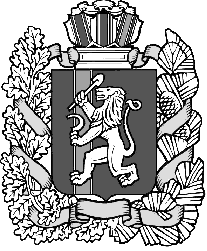 